     MIĘDZYSZKOLNY OŚRODEK SPORTOWY KRAKÓW-WSCHÓD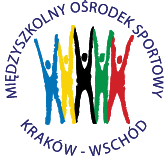 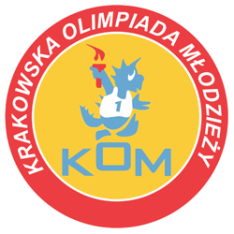 Adres: Centrum Rozwoju Com Com Zoneul. Ptaszyckiego 6 – P 09,  31 – 979 Krakówtel/fax: 12 685 58 25,   email:  biuro@kom.krakow.plwww.kom.krakow.plKraków, 6.03.2018r.KRAKOWSKA OLIMPIADA MŁODZIEŻY 2017/18 – IGRZYSKA DZIECINARCIARSTWO ALPEJSKIE /6.03.2018r./ - KLASYFIKACJA DRUŻYNOWA CHŁOPCÓWSZKOŁAZAWODNIKZAWODNIKZAWODNIKRAZEM PKTMIEJSCEPKT DO WSPÓŁZAWODNICTWA KOMSP 3118201957I12TSSP Mich20191756II10SP 41221942III9SP 1142114439IV8SP 721513634V7SP 1381711129VI6SP 160961227VII5SP 211016-26VIII4SP 153165122IX3SP 68218121X2SP 9557719XI1SP Borzęcka115117XII1SP 1141116XIII1DONA131115XIV1SSP 5111113XV1Molla101112XVI1SP 4718110XVII1JADWIGA4318XVIII1SP 1623115XIX1SP 1441214XX1SP 331113XXI1SP 1641113XXII1SP 291113XXIII1SP 1231113XXIV1SP 1011113XXV1SP 871113XVI1SP 15111-2XXVII1PSP 211-2XXVIII1SP 5811-2XXIX1SP 2611-2XXX1SP 128--8Udział1SP 551--1Udział1SP 851--1Udział1